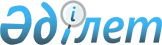 О внесении изменений в постановление Правительства Республики Казахстан от 7 июня 2001 года N 773Постановление Правительства Республики Казахстан от 2 ноября 2001 года N 1391     Правительство Республики Казахстан постановляет:     1. Внести в постановление Правительства Республики Казахстан от 7 июня 2001 года N 773  P010773_

   "Об утверждении Плана мероприятий по реализации Закона Республики Казахстан "О зерне" (САПП Республики Казахстан, 2001 г., N 21, ст. 261) следующие изменения:     в Плане мероприятий по реализации Закона Республики Казахстан  Z010143_

 "О зерне", утвержденном указанным постановлением:     в строке, порядковый номер 1:     в подпункте 4) в графе 5 слово "август" заменить словом "октябрь";     строку, порядковый номер 5, изложить в следующей редакции:"5   Разработать и          Приказ       Министерство        октябрь     утвердить Правила      Министра     сельского           2001 года     выдачи, обращения      сельского    хозяйства     и погашения зерновых   хозяйства    Республики     расписок, формы                     Казахстан,     (образцы) и описание                Национальный     зерновых расписок                   Банк Республики                                         Казахстан                                         (по согласованию)             ";     строку, порядковый номер 6, исключить;     в строке, порядковый номер 10, в графе 5 слово "ноябрь" заменить словом "декабрь".          2. Настоящее постановление вступает в силу со дня подписания.

     Премьер-Министр  Республики Казахстан   

(Специалисты: Склярова И.В.,              Умбетова А.М.)     
					© 2012. РГП на ПХВ «Институт законодательства и правовой информации Республики Казахстан» Министерства юстиции Республики Казахстан
				